KАРАР                                                                ПОСТАНОВЛЕНИЕ«О разработке проекта внесения изменений в Генеральный план сельского поселения Мраковский сельсовет муниципального района Гафурийский  район Республики Башкортостан»          В целях создания условий для устойчивого развития территории сельского поселения Мраковский сельсовет, сохранения окружающей среды  объектов культурного наследия, создания условий для планировки сельского поселения Мраковский сельсовет, обеспечения прав и законных интересов физических и юридических лиц, в том числе правообладателей земельных участков  объектов капитального строительства, создания условий для привлечения инвестиций, в том числе путем предоставления возможности выбора наиболее эффективных вдов разрешенного использования земельных участков и объектов капитального строительства, руководствуясь Градостроительным кодексом Российской Федерации, Федеральным законом от 06.10.2003 № 131-ФЗ «Об общих принципах организации местного самоуправления в Российской Федерации», администрация сельского поселения Мраковский сельсовет муниципального района Гафурийский  район Республики БашкортостанПОСТАНОВЛЯЕТ:Приступить к разработке проекта внесения изменений в Генеральный план сельского поселения Мраковский сельсовет муниципального района Гафурийский район Республики Башкортостан.Настоящее постановление опубликовать на официальном  сайте Мраковский   сельсовет   муниципального района Гафурийский район Республики Башкортостан сети «Интернет» и на информационном стенде администрации.Постановление вступает в силу с момента  его подписания.Контроль за исполнением настоящего постановления оставляю за собой. И.о.главы администрации сельского поселения                                                          С.В.Иванов«16» май  2018й.№ 17«16» мая 2018г.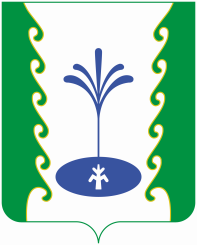 